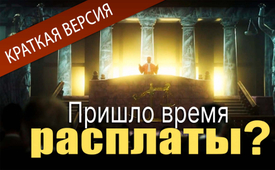 Придет ли теперь расплата?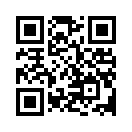 Международный лоббизм и коррупция со стороны Big Pharma в политике и судебной системе делают очевидным необходимость создания принципиально новой, независимой судебной системы. Особенно в связи с глобальными преступлениями Covid 19, геноцидом беспрецедентного масштаба, необходим специальный трибунал, сравнимый с Нюрнбергским процессом после Второй мировой войны. Группа юристов добивается впечатляющих успехов в этом.Глобальный Covid-геноцид требует создания независимого мирового суда, подобного судам над военными преступниками после Второй мировой войны!
Большая судебная коллегия представляет доказательства: 
Бывший вице-президент компании Pfizer, нобелевский лауреат, юристы-международники, сотрудники британской разведки, бывшие американские и британские офицеры и т.д. 
Пандемия COVID-19 была преступной операцией по установлению всемирной диктатуры.
На скамье подсудимых:
Кристиан Дростен, Энтони Фаучи, Генеральный директор ВОЗ Тедрос Гебрейесус, Билл Гейтс, BlackRock и Pfizer.
Обвинения:
- Крайне высокая смертность долгое время скрывалась!
- Пациентов с Covid намеренно лечили неправильно: лечение часто приводило к фатальным последствиям. 
- При правильном лечении Covid-19 безвреден: выживаемость составляет 99,97%.
- Однако вакцинация отравляет многих людей спайк-белком и отключает иммунную систему!
- Блокировка, бессмысленное и опасное принудительное ношение масок и дистанцирование, очень вредное для организма и психики
- Преднамеренное уничтожение гостиниц и ресторанов, розничной торговли и среднего класса  
Почему?
- BlackRock и другие финансовые круги всегда ставили своей целью мировое господство!
- ВОЗ и ООН объявили коронавирус международной чрезвычайной ситуацией в области здравоохранения, отбирая у населения планеты все права и свободы.
- Они также пытаются радикально сократить человечество! 
- Небольшой остаток людей будет модифицирован с помощью мРНК-вакцинаций и будет управляться искусственным интеллектом с помощью имплантата в мозге до тех пор, пока люди не станут подчиняться беспрекословно. 
Поэтому назрела острая необходимость в критически настроенной общественности, публичных обсуждениях и успешном судебном разбирательстве в большой судебной коллегии. Только так можно еще остановить смертоносные планы финансовой элиты. Поэтому распространяйте эту передачу, чтобы все больше и больше людей узнавали о том, что планируется и что уже происходит!от mah.Источники:Anklageschriften zu Covid-19-Verbrechen
https://stopworldcontrol.com/jury/Может быть вас тоже интересует:#COVID-19 - www.kla.tv/COVID-19Kla.TV – Другие новости ... свободные – независимые – без цензуры ...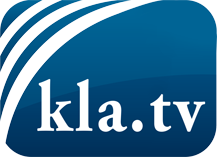 О чем СМИ не должны молчать ...Мало слышанное от народа, для народа...регулярные новости на www.kla.tv/ruОставайтесь с нами!Бесплатную рассылку новостей по электронной почте
Вы можете получить по ссылке www.kla.tv/abo-ruИнструкция по безопасности:Несогласные голоса, к сожалению, все снова подвергаются цензуре и подавлению. До тех пор, пока мы не будем сообщать в соответствии с интересами и идеологией системной прессы, мы всегда должны ожидать, что будут искать предлоги, чтобы заблокировать или навредить Kla.TV.Поэтому объединитесь сегодня в сеть независимо от интернета!
Нажмите здесь: www.kla.tv/vernetzung&lang=ruЛицензия:    Creative Commons License с указанием названия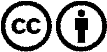 Распространение и переработка желательно с указанием названия! При этом материал не может быть представлен вне контекста. Учреждения, финансируемые за счет государственных средств, не могут пользоваться ими без консультации. Нарушения могут преследоваться по закону.